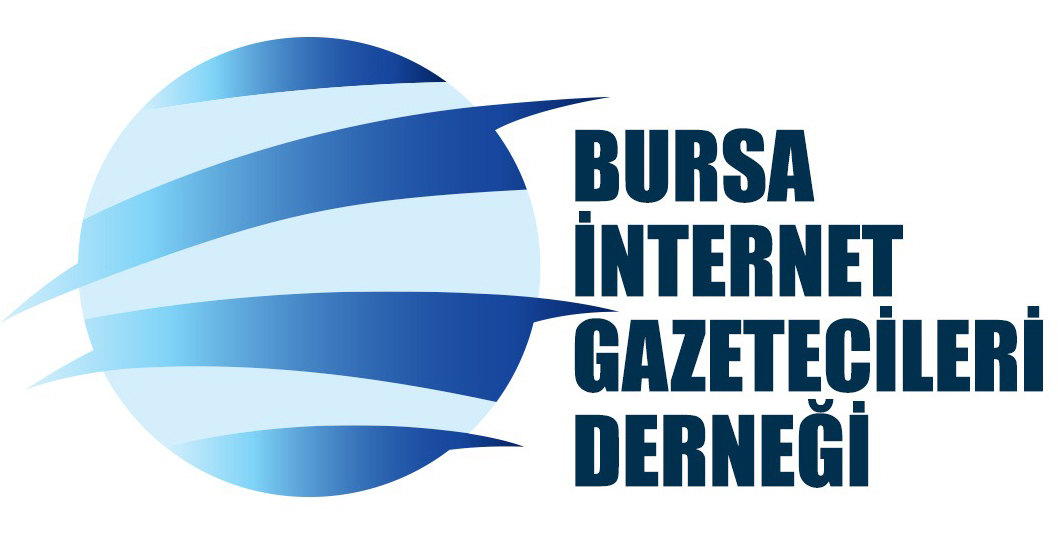 KURUMSAL ÜYELİK BAŞVURUSU HABER SİTESİ ADI		: ……………………………………………………………………..KURUMSAL ŞİRKET ADI		: ……………………………………………………………………..VERGİ DAİRESİ			: ……………………………………………………………………..VERGİ NUMARASI		: ……………………………………………………………………..--------------------------------------------------------------------------------------------------------DERNEK TEMSİLCİSİ	ADI SOYADI			: ……………………………………………………………………..T.C. KİMLİK NUMARASI		: ……………………………………………………………………..DOĞUM TARİHİ			: ……………………………………………………………………..BABA ADI			: ……………………………………………………………………..ANNE ADI 			: ……………………………………………………………………..ÖĞRENİM DURUMU		: ……………………………………………………………………..GSM TELEFON			: ……………………………………………………………………..--------------------------------------------------------------------------------------------------------ADRES 				: ……………………………………………………………………..				………………………………………………………………………..TELEFON-FAKS			: ……………………………………………………………………..E-POSTA ADRESİ		: ……………………………………………………………………..WEB SİTESİ			: ……………………………………………………………………..--------------------------------------------------------------------------------------------------------Bursa İnternet Gazetecileri Derneği Tüzüğü’nü okudum. Tüzük hükümlerini aynen kabul ettiğimi bildirir, üyeliğe kabulümü dilerim.…./…./20….ADI SOYADIİMZAVergi levhası fotokopisiTüzel kişi temsilcisinin 3 adet vesikalık fotoğraf ve nüfus cüzdan fotokopisi ekleyiniz.200 TL giriş aidatı ödemesini dernek saymanına ya da dernek hesap numarasına iletebilirsiniz.